基本信息基本信息 更新时间：2024-05-06 17:40  更新时间：2024-05-06 17:40  更新时间：2024-05-06 17:40  更新时间：2024-05-06 17:40 姓    名姓    名刘先生刘先生年    龄36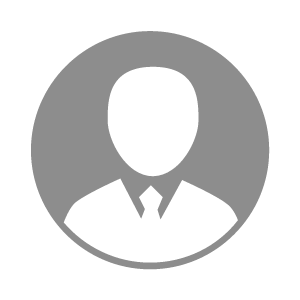 电    话电    话下载后可见下载后可见毕业院校大连海洋大学邮    箱邮    箱下载后可见下载后可见学    历硕士住    址住    址烟台市开发区烟台市开发区期望月薪面议求职意向求职意向添加剂研发专家,添加剂研发经理,添加剂研发总监添加剂研发专家,添加剂研发经理,添加剂研发总监添加剂研发专家,添加剂研发经理,添加剂研发总监添加剂研发专家,添加剂研发经理,添加剂研发总监期望地区期望地区山东省/烟台市山东省/烟台市山东省/烟台市山东省/烟台市教育经历教育经历就读学校：大连海洋大学 就读学校：大连海洋大学 就读学校：大连海洋大学 就读学校：大连海洋大学 就读学校：大连海洋大学 就读学校：大连海洋大学 就读学校：大连海洋大学 工作经历工作经历工作单位：山东宝来利来生物工程股份有限公司 工作单位：山东宝来利来生物工程股份有限公司 工作单位：山东宝来利来生物工程股份有限公司 工作单位：山东宝来利来生物工程股份有限公司 工作单位：山东宝来利来生物工程股份有限公司 工作单位：山东宝来利来生物工程股份有限公司 工作单位：山东宝来利来生物工程股份有限公司 自我评价自我评价求学期间深入养殖一线，毕业时已完成海参育苗、保苗、放苗，扇贝和蛤蜊种贝培育、挑选、育苗、培育及海上育成生产实践，让理论与实践得到很好的融合，加强了知识应用能力。从11年初次接触微生态制剂，到微生态对海参生长性能及免疫力影响评估毕业设计研究，再到12年毕业前夕选择“礼来动保”（原德国拜耳动保）产品销售技术服务。7年求学+6年微生态制剂研发工作，让我更加觉得微生态制剂事业的明天更加美好。求学期间深入养殖一线，毕业时已完成海参育苗、保苗、放苗，扇贝和蛤蜊种贝培育、挑选、育苗、培育及海上育成生产实践，让理论与实践得到很好的融合，加强了知识应用能力。从11年初次接触微生态制剂，到微生态对海参生长性能及免疫力影响评估毕业设计研究，再到12年毕业前夕选择“礼来动保”（原德国拜耳动保）产品销售技术服务。7年求学+6年微生态制剂研发工作，让我更加觉得微生态制剂事业的明天更加美好。求学期间深入养殖一线，毕业时已完成海参育苗、保苗、放苗，扇贝和蛤蜊种贝培育、挑选、育苗、培育及海上育成生产实践，让理论与实践得到很好的融合，加强了知识应用能力。从11年初次接触微生态制剂，到微生态对海参生长性能及免疫力影响评估毕业设计研究，再到12年毕业前夕选择“礼来动保”（原德国拜耳动保）产品销售技术服务。7年求学+6年微生态制剂研发工作，让我更加觉得微生态制剂事业的明天更加美好。求学期间深入养殖一线，毕业时已完成海参育苗、保苗、放苗，扇贝和蛤蜊种贝培育、挑选、育苗、培育及海上育成生产实践，让理论与实践得到很好的融合，加强了知识应用能力。从11年初次接触微生态制剂，到微生态对海参生长性能及免疫力影响评估毕业设计研究，再到12年毕业前夕选择“礼来动保”（原德国拜耳动保）产品销售技术服务。7年求学+6年微生态制剂研发工作，让我更加觉得微生态制剂事业的明天更加美好。求学期间深入养殖一线，毕业时已完成海参育苗、保苗、放苗，扇贝和蛤蜊种贝培育、挑选、育苗、培育及海上育成生产实践，让理论与实践得到很好的融合，加强了知识应用能力。从11年初次接触微生态制剂，到微生态对海参生长性能及免疫力影响评估毕业设计研究，再到12年毕业前夕选择“礼来动保”（原德国拜耳动保）产品销售技术服务。7年求学+6年微生态制剂研发工作，让我更加觉得微生态制剂事业的明天更加美好。求学期间深入养殖一线，毕业时已完成海参育苗、保苗、放苗，扇贝和蛤蜊种贝培育、挑选、育苗、培育及海上育成生产实践，让理论与实践得到很好的融合，加强了知识应用能力。从11年初次接触微生态制剂，到微生态对海参生长性能及免疫力影响评估毕业设计研究，再到12年毕业前夕选择“礼来动保”（原德国拜耳动保）产品销售技术服务。7年求学+6年微生态制剂研发工作，让我更加觉得微生态制剂事业的明天更加美好。求学期间深入养殖一线，毕业时已完成海参育苗、保苗、放苗，扇贝和蛤蜊种贝培育、挑选、育苗、培育及海上育成生产实践，让理论与实践得到很好的融合，加强了知识应用能力。从11年初次接触微生态制剂，到微生态对海参生长性能及免疫力影响评估毕业设计研究，再到12年毕业前夕选择“礼来动保”（原德国拜耳动保）产品销售技术服务。7年求学+6年微生态制剂研发工作，让我更加觉得微生态制剂事业的明天更加美好。其他特长其他特长（1）微生物分离、纯化、培养及发酵；
（2）扎实的微生态知识；
（3）发酵饲料；
（4）跨品类动物微生态应用技术；
（5）极强的学习和转化能力；
（6）团队协助能力突出；（1）微生物分离、纯化、培养及发酵；
（2）扎实的微生态知识；
（3）发酵饲料；
（4）跨品类动物微生态应用技术；
（5）极强的学习和转化能力；
（6）团队协助能力突出；（1）微生物分离、纯化、培养及发酵；
（2）扎实的微生态知识；
（3）发酵饲料；
（4）跨品类动物微生态应用技术；
（5）极强的学习和转化能力；
（6）团队协助能力突出；（1）微生物分离、纯化、培养及发酵；
（2）扎实的微生态知识；
（3）发酵饲料；
（4）跨品类动物微生态应用技术；
（5）极强的学习和转化能力；
（6）团队协助能力突出；（1）微生物分离、纯化、培养及发酵；
（2）扎实的微生态知识；
（3）发酵饲料；
（4）跨品类动物微生态应用技术；
（5）极强的学习和转化能力；
（6）团队协助能力突出；（1）微生物分离、纯化、培养及发酵；
（2）扎实的微生态知识；
（3）发酵饲料；
（4）跨品类动物微生态应用技术；
（5）极强的学习和转化能力；
（6）团队协助能力突出；（1）微生物分离、纯化、培养及发酵；
（2）扎实的微生态知识；
（3）发酵饲料；
（4）跨品类动物微生态应用技术；
（5）极强的学习和转化能力；
（6）团队协助能力突出；